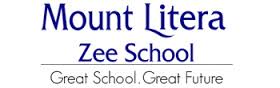    MOUNT LITERA ZEE SCHOOL, KARNAL          PRE-PRIMARY (OCTOBER PLANNER)JR.KG                                                    SESSION 2019-20In case of any change in activity schedule, we shall inform you through prior circulars. All activities will be conducted during school hours.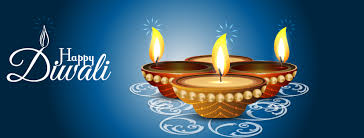 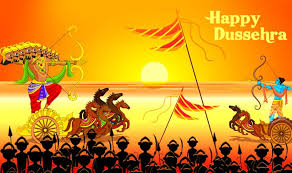 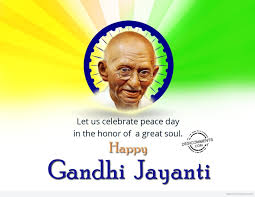    MOUNT LITERA ZEE SCHOOL, KARNAL          PRE-PRIMARY (OCTOBER PLANNER)JR.KG                                                    SESSION 2019-20In case of any change in activity schedule, we shall inform you through prior circulars. All activities will be conducted during school hours.DATEDAYEVENTS AND CELEBRATIONS1stOCT.’19TUESDAYSPECIAL ASSEMBLY ON SWACHHTA HI SEVA2ndOCT.’19WEDNESDAYOFF ON ACCOUNT OF GANDHI JAYANTI3rdOCT.’19THURSDAYOUTDOOR PLAY4thOCT.’19FRIDAYSPECIAL ASSEMBLY ON ETIQUETTES5thOCT.’19SATURDAY3RD P.T.M.6thOCT.’19SUNDAYOFF7thOCT.’19MONDAYSPECIAL ASSEMBLY ON DUSSEHRA8thOCT.’19TUESDAYDUSSEHRA(HOLIDAY)9thOCT.’19WEDNESDAYSTORY TELLING10thOCT.’19THURSDAYFIELD TRIP11thOCT.’19FRIDAYSENSORY PLAY12thOCT.’19SATURDAYOFF FOR PRE PRIMARY13thOCT.’19SUNDAYOFF14thOCT.’19MONDAYFUN WITH NUMBERS15thOCT.’19TUESDAYREADING TIME16thOCT.’19WEDNESDAYCREATIVE TIME- SPIDER17thOCT.’19THURSDAYKARWA CHAUTH (HOLIDAY)18thOCT.’19FRIDAYFUN WITH SHAPES19thOCT.’19SATURDAYOFF FOR PRE PRIMARY20thOCT.’19SUNDAYOFF21stOCT.’19MONDAYPARACHUTE ACTIVITY22ndOCT.’19TUESDAYFUN WITH LETTERS23rdOCT.’19WEDNESDAYCRAFT WORK(DIWALI)24thOCT.’19THURSDAYDAAN UTSAV25thOCT.’19FRIDAYLACING THE FRAME ACTIVITY26thOCT.’19SATURDAY                      DIWALI BREAK27thOCT.’19SUNDAY                      DIWALI BREAK28thOCT.’19MONDAY                      DIWALI BREAK29thOCT.’19TUESDAY                      DIWALI BREAK30thOCT.’19WEDNESDAYBLOW YOUR CANDLE31ST OCT.’19THURSDAYFUN WITH LETTERSDATEDAYEVENTS AND CELEBRATIONS1stOCT.’19TUESDAYSPECIAL ASSEMBLY ON SWACHHTA HI SEVA2ndOCT.’19WEDNESDAYOFF ON ACCOUNT OF GANDHI JAYANTI3rdOCT.’19THURSDAYOUTDOOR PLAY4thOCT.’19FRIDAYSPECIAL ASSEMBLY ON ETIQUETTES5thOCT.’19SATURDAY3RD P.T.M.6thOCT.’19SUNDAYOFF7thOCT.’19MONDAYSPECIAL ASSEMBLY ON DUSSEHRA8thOCT.’19TUESDAYDUSSEHRA(HOLIDAY)9thOCT.’19WEDNESDAYSTORY TELLING10thOCT.’19THURSDAYFIELD TRIP11thOCT.’19FRIDAYSENSORY PLAY12thOCT.’19SATURDAYOFF FOR PRE PRIMARY13thOCT.’19SUNDAYOFF14thOCT.’19MONDAYFUN WITH NUMBERS15thOCT.’19TUESDAYREADING TIME16thOCT.’19WEDNESDAYCREATIVE TIME- SPIDER17thOCT.’19THURSDAYKARWA CHAUTH (HOLIDAY)18thOCT.’19FRIDAYFUN WITH SHAPES19thOCT.’19SATURDAYOFF FOR PRE PRIMARY20thOCT.’19SUNDAYOFF21stOCT.’19MONDAYPARACHUTE ACTIVITY22ndOCT.’19TUESDAYFUN WITH LETTERS23rdOCT.’19WEDNESDAYCRAFT WORK(DIWALI)24thOCT.’19THURSDAYDAAN UTSAV25thOCT.’19FRIDAYLACING THE FRAME ACTIVITY26thOCT.’19SATURDAY                      DIWALI BREAK27thOCT.’19SUNDAY                      DIWALI BREAK28thOCT.’19MONDAY                      DIWALI BREAK29thOCT.’19TUESDAY                      DIWALI BREAK30thOCT.’19WEDNESDAYBLOW YOUR CANDLE31ST OCT.’19THURSDAYFUN WITH LETTERS